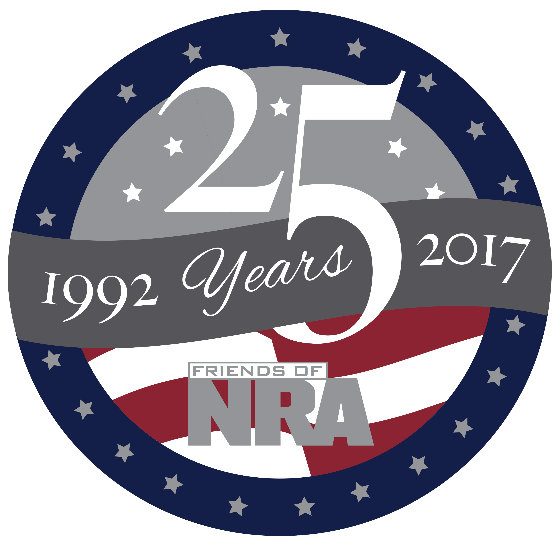                       Kandiyohi Countyon behalf of The NRA FoundationMARCH 25th, 2017 ▪ 5:00 pm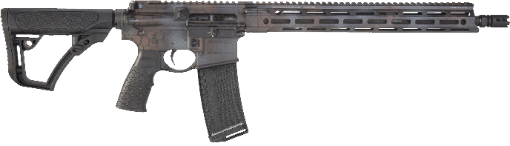 	                                          Willmar Conference Center	                                          240 23rd St SE▪ Willmar, MN Celebrate a legacy of shooting sports traditions.Join other champions of the Second Amendment for dinner, raffles, auctions and fun with a chance to win exclusive NRA guns, gear, décor and collectibles!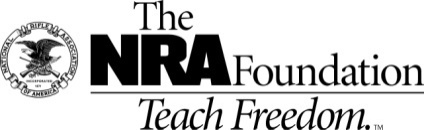 The NRA Foundation is a 501(c)3 charity of the National Rifle Association.  Net proceeds benefit shooting sports programs in our communities.  NRA membership is not required to participate.  All firearm laws apply.  Winners are responsible for any taxes / transfer 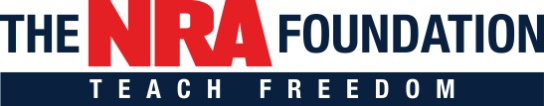 fees.  Ticket and Tables Packages                       NRA Guns & PrizesTicket and Tables Packages                       NRA Guns & PrizesSpecial RafflesGet Yours EarlyNRA EXCLUSIVES$800 Table Package8 Dinners - $320 in White Bucket TicketsAnd a9mm OR Rem. 30-06 w/scope$1911 Table Package 8 Dinner Tickets - 8 Special Gifts8 $100 Ticket Packages and a Colt or Kimber 1911 at your table!!!!!$5,000 Table Package8 Dinner Tickets – 8 Special Gifts8 $300 Ticket Packages AND8 9mm Handguns OR1 Savage Lapua at your table!!!!!Colt Competition PistolTM Polished Finish 1911.45 ACP with NRA SerializationKimber K6sTM .357 Mag Revolverwith NRA SerializationHenry Big Boy Silver Lever Action Rifle.44 Mag with Anniversary LogoSig Sauer P320 Compact9mm with NRA LogoKel-Tec PMR-30 .22 Mag Pistolwith NRA SerializationCrickett .22LR Riflewith Silver Anniversary Coin& MORE!View all at friendsofnra.org/merchandise5 Gun RaffleSavage 220 20ga. Deer GunHitzer .243 Single Shot PistolDPMS Oracle AR-15Kimber Micro Carry 380Rem 783 30-06 w/scopeTickets $5.00 Each$1,000 Bucket Package = $3,600 worth of Bucket tickets ANDA gun!!!!!!